             الحث الكهرومغناطيسي :-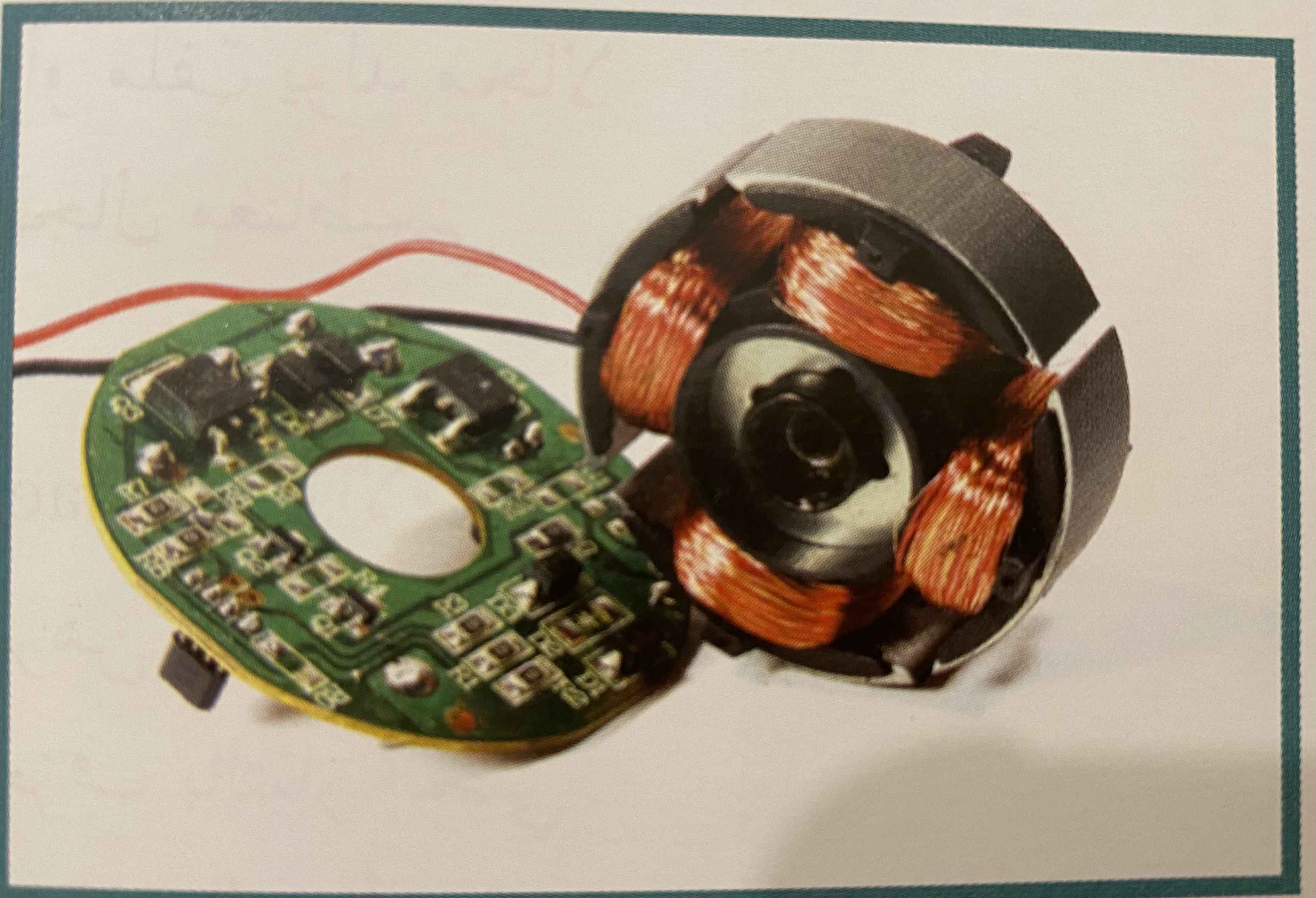 من المهم أن نكتشف أن التيار الكهربائي يولد مجالا مغناطيسيا عند مروره في سلك موصل ، ولكن ماهو أهم هو اكتشاف أن المجال المغناطيسي قادر على إنتاج مجال كهربائي يؤدي إلى توليد تيار كهربائي يعرف بالتيار الحثي . إن قانون فاراداي للحث الكهرومغناطيسي يربط بين المجال المغناطيسي والمجال الكهربائي الناتج عنه .التدفق المغناطيسي : يمثل عدد خطوط المجال المغناطيسي التي تخترق سطحًا ما مساحته A بشكل عمودي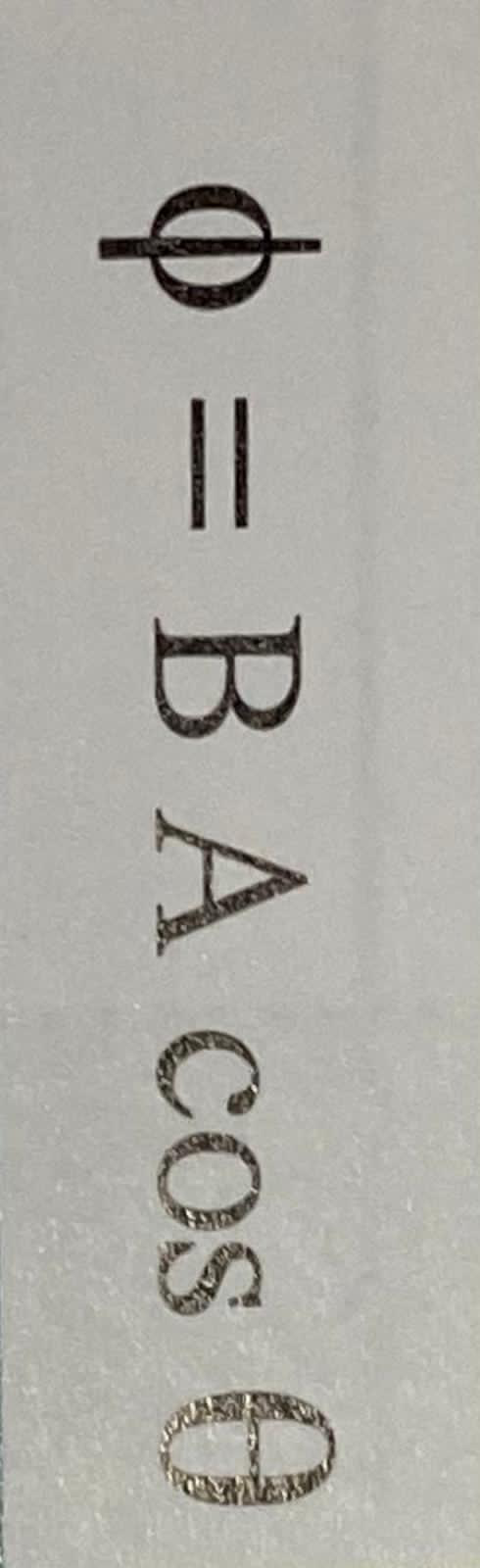 ويمكن التعبير عن التدفق المغناطيسي رياضيا:ويقاس التدفق المغناطيسي بحسب النظام الدولي للوحدات بوحدة تسلا متر مربع والتي تسمى ويبر . ان التدفق المغناطيسي يتغير بتغير : شدة المجال المغناطيسي الذي يخترق السطحمساحة السطح التي تخترقها خطوط المجالالزاويه بين متجه مساحه السطح وخطوط المجال المغناطيسي رأما في حال كان التدفق المغناطيسي يخترق عدد N من اللفات ، كما هي في الحال في الملف ، فإن المعادله تكتب على النحو التالي : 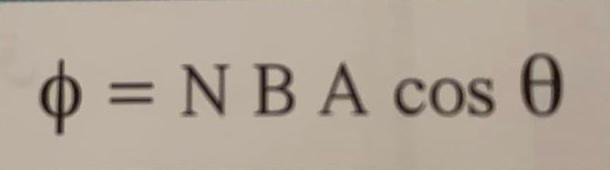 التدفق المغناطيسي كمية عدديه لانه حاصل الضرب العددي لمتجهه المساحه و شدة المجال المغناطيسيالتدفق المغناطيسي يكون اكبر مايمكن عند سقوط خطوط المجال المغناطيسي عموديه على السطح لان زاوية السقوط تساوي صفر و التدفق اكبر ما يمكنشدة المجال المغناطيسي ( كثافة التدفق ) : عدد خطوط المجال المغناطيسي التي تخترق وحدة المساحات من السطح بشكل عمودي . العوامل التي تتوقف عليها كلا من : التدفق المغناطيسي الذي يجتاز ملف : شدة المجال المغناطيسي مساحة السطح الزاويه بين المجال ومتجه المساحه عدد اللفات التدفق المغناطيس الذي يخترق حلقه : شدة المجال المغناطيسي مساحة السطح الزاويه بين المجال ومتجه المساحه 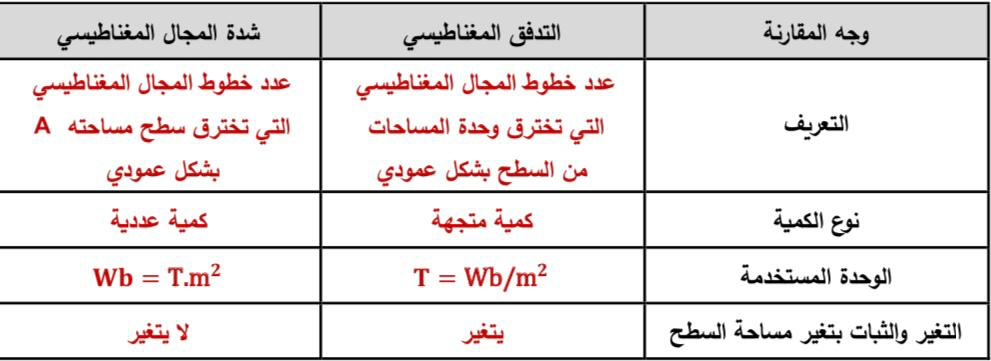 